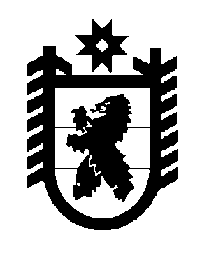 Российская Федерация Республика Карелия    ПРАВИТЕЛЬСТВО РЕСПУБЛИКИ КАРЕЛИЯПОСТАНОВЛЕНИЕот 18 января 2018 года № 16-Пг. Петрозаводск О признании утратившими силу некоторых постановлений Правительства Республики КарелияПравительство Республики Карелия п о с т а н о в л я е т:Признать утратившими силу:постановление Правительства Республики Карелия от 8 октября                   2010 года № 209-П «Об утверждении Положения о Министерстве сельского, рыбного и охотничьего хозяйства Республики Карелия»  (Собрание законодательства Республики Карелия, 2010, № 10, ст. 1300); постановление Правительства Республики Карелия от 30 марта                   2011 года № 77-П «О внесении изменения в Положение о Министерстве сельского, рыбного и охотничьего хозяйства Республики Карелия»  (Собрание законодательства Республики Карелия, 2011, № 3, ст. 336); постановление Правительства Республики Карелия от 30 декабря                   2011 года № 377-П «О внесении изменений в Положение о Министерстве сельского, рыбного и охотничьего хозяйства Республики Карелия»  (Собрание законодательства Республики Карелия, 2011, № 12, ст. 2081); постановление Правительства Республики Карелия от 3 сентября 
2012 года № 276-П «О внесении изменения в Положение о Министерстве сельского, рыбного и охотничьего хозяйства Республики Карелия»  (Собрание законодательства Республики Карелия, 2012, № 9, ст. 1623); пункт 6 постановления Правительства Республики Карелия 
от 16 ноября 2012 года № 344-П «О внесении изменений в некоторые постановления Правительства Республики Карелия» (Собрание законодательства Республики Карелия, 2012, № 11, ст. 2027); пункт 6 постановления Правительства Республики Карелия 
от 6 февраля 2013 года № 38-П «О внесении изменений в некоторые постановления Правительства Республики Карелия» (Собрание законодательства Республики Карелия, 2013, № 2, ст. 250); постановление Правительства Республики Карелия от 6 июня                   2013 года № 173-П «О внесении изменений в Положение о Министерстве сельского, рыбного и охотничьего хозяйства Республики Карелия»  (Собрание законодательства Республики Карелия, 2013, № 6, ст. 1006); пункт 5 постановления Правительства Республики Карелия 
от 6 декабря 2013 года № 351-П «О внесении изменений в некоторые постановления Правительства Республики Карелия» (Собрание законодательства Республики Карелия, 2013, № 12, ст. 2282); постановление Правительства Республики Карелия от 14 февраля                   2014 года № 28-П «О внесении изменений в Положение о Министерстве сельского, рыбного и охотничьего хозяйства Республики Карелия»  (Собрание законодательства Республики Карелия, 2014, № 2, ст. 207); постановление Правительства Республики Карелия от 7 апреля                   2014 года № 93-П «О внесении изменений в Положение о Министерстве сельского, рыбного и охотничьего хозяйства Республики Карелия»  (Собрание законодательства Республики Карелия, 2014, № 4, ст. 596); постановление Правительства Республики Карелия от 14 июля                   2014 года № 226-П «О внесении изменений в Положение о Министерстве сельского, рыбного и охотничьего хозяйства Республики Карелия»  (Собрание законодательства Республики Карелия, 2014, № 7, ст. 1300); постановление Правительства Республики Карелия от 2 февраля                   2015 года № 14-П «О внесении изменений в Положение о Министерстве сельского, рыбного и охотничьего хозяйства Республики Карелия»  (Собрание законодательства Республики Карелия, 2015, № 2, ст. 218); постановление Правительства Республики Карелия от 16 марта                  2015 года № 83-П «О внесении изменений в Положение о Министерстве сельского, рыбного и охотничьего хозяйства Республики Карелия»  (Собрание законодательства Республики Карелия, 2015, № 3, ст. 468); постановление Правительства Республики Карелия от 8 июня                   2015 года № 179-П «О внесении изменения в Положение о Министерстве сельского, рыбного и охотничьего хозяйства Республики Карелия»  (Собрание законодательства Республики Карелия, 2015, № 6, ст. 1144); постановление Правительства Республики Карелия от 16 декабря                   2015 года № 414-П «О внесении изменений в Положение о Министерстве сельского, рыбного и охотничьего хозяйства Республики Карелия»  (Собрание законодательства Республики Карелия, 2015, № 12, ст. 2384); постановление Правительства Республики Карелия от 7 апреля                   2016 года № 129-П «О внесении изменений в Положение о Министерстве сельского, рыбного и охотничьего хозяйства Республики Карелия»  (Собрание законодательства Республики Карелия, 2016, № 4, ст. 811).           Глава Республики Карелия                                                                А.О. Парфенчиков